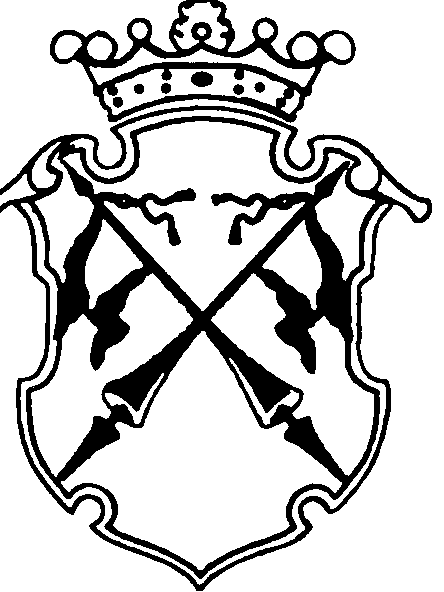 РЕСПУБЛИКА   КАРЕЛИЯКОНТРОЛЬНО-СЧЕТНЫЙ КОМИТЕТСОРТАВАЛЬСКОГО МУНИЦИПАЛЬНОГО РАЙОНААНАЛИТИЧЕСКАЯ ЗАПИСКАо ходе исполнения бюджета Кааламского сельского поселения в  1 полугодии 2019года.23 июля 2019 года                                                                            № 18Настоящая справка подготовлена на основании статьи 268.1 Бюджетного кодекса Российской Федерации, Решения Совета Сортавальского муниципального района от 26.01.2012г. №232 «Об образовании контрольно-счетного комитета Сортавальского муниципального района и утверждении Положения о контрольно-счетном комитете Сортавальского муниципального района» (с изменениями и дополнениями), плана работы Контрольно-счетного комитета Сортавальского муниципального района на 2019 год, утвержденного приказом Контрольно-счетного комитета от 25.12.2018г. №15, Соглашения о передаче полномочий контрольно-счетного органа Кааламского сельского поселения по осуществлению внешнего муниципального финансового контроля Контрольно-счетному комитету Сортавальского муниципального района от 10.12.2018г.  в целях осуществления текущего финансового контроля.При подготовке аналитической записки использованы следующие документы:отчет об исполнении бюджета Кааламского сельского поселения на 1 июля 2019 года и на 1 июля 2018 года;отчет об использовании средств резервного фонда Администрации Кааламского сельского поселения за 1 полугодие 2019 года;Объем прогнозируемого поступления доходов в бюджет Кааламского сельского поселения  в разрезе видов доходов, кодов бюджетной классификации,  кварталов 2019 года (к решению Совета КСП от 16.04.2019г. №30);Решение Совета Кааламского сельского поселения III сессии IV созыва от 29.11.2018г. №17 «О бюджете Кааламского сельского поселения на 2019 г. и на плановый период 2020-2021 годы» ;Решение Совета Кааламского сельского поселения VIII сессии IVсозыва от 16.04.2019г. №30 «О внесении изменений в Решение Совета Кааламского сельского поселения от 29.11.2018г. №17 «О бюджете Кааламского сельского поселения на 2019 год и плановый период 2020-2021 годы»;Утвержденная сводная бюджетная роспись Кааламского сельского поселения  на 2019 год.;В ходе мониторинга исполнения бюджета Кааламского сельского поселения за 1 полугодие 2019 года проанализированы:-исполнение основных характеристик бюджета Кааламского сельского поселения по состоянию на 01.07.2019 года;- исполнение доходной и расходной части, источников финансирования дефицита  бюджета поселения по состоянию на 1 июля 2019 года; -расходование средств резервного фонда Администрации Кааламского сельского поселения за 1 полугодие 2019 года;- исполнение программной части бюджета Кааламского сельского поселения по состоянию на 01.07.2019 года.Основные характеристики бюджета Кааламского сельского поселения Первоначально бюджет Кааламского сельского поселения на 2019год (решение Совета Кааламского сельского поселения от 29.11.2018г. №17) был утвержден по доходным источникам в сумме 7447,4 тыс. руб., расходным обязательствам – 7454,4 тыс. руб., дефицит бюджета Кааламского сельского поселения был утвержден в сумме 7,0 тыс. рублей. В I полугодии 2019 года в утвержденный бюджет изменения вносились 1 раз. В результате внесенных изменений бюджет Кааламского сельского поселения на 2019 год был утвержден по доходным источникам в сумме 10238,31 тыс. руб., по бюджетным ассигнованиям на исполнение расходных обязательств поселения в объеме  11245,31 тыс. руб.. Объема дефицита бюджета поселения увеличился на 1000,0 тыс. руб. и составил 1007,0 тыс. руб.. Основные итоги исполнения бюджета Кааламского сельского поселения за 1 полугодие 2019 годаТабл.1(тыс. руб.)В отчете об исполнении бюджета поселения на 1 июля 2019г. отражены утвержденные бюджетные назначения в объеме 10278,31 тыс. руб., который не соответствует объему, утвержденному  решением о бюджете на сумму 40,0 тыс. руб., что является нарушением п.134 Инструкции №191н, по расходам – утвержденные в соответствии с утвержденной сводной бюджетной росписью, с учетом последующих изменений, в сумме 11285,31 тыс. руб.,  дефицит бюджета – сумма плановых показателей утвержденных решением о бюджете в сумме 1007,0 тыс. руб.В нарушение Порядка составления и ведения сводной бюджетной росписи бюджета КСП, утвержденного постановлением администрации Кааламского сельского поселения от 25.08.2016г. №29, показатели утвержденной Сводной бюджетной росписи поселения представлены в рублях, а не в тыс. руб. Согласно отчетных данных бюджет по доходам исполнен в размере 5543,4 тыс. руб. или на 54,2% к утвержденным бюджетным назначениям, по расходам исполнение составило 4973,0 тыс. руб. или 44,1 % к бюджетным назначениям, утвержденным в соответствии со сводной бюджетной росписью с учетом последующих изменений.В результате исполнения бюджета за истекшее 1 полугодие получен профицит бюджета в сумме 570,4 тыс. руб.Исходя из проведенного анализа, в сводную бюджетную роспись бюджета Кааламского сельского поселения по состоянию на 1 июля 2019 года, были внесены изменения бюджетных ассигнований по основаниям, предусмотренным п.1.18 ст.11 Решения Совета Кааламского сельского поселения от 29.11.2018г. №17 «О бюджете Кааламского сельского поселения на 2019 год и на плановый период 2020-2021 годы»ДОХОДЫДоходы бюджета Кааламского сельского поселения по состоянию на 01.07.2019г. в разрезе групп доходов характеризуются следующими данными:Табл.4(тыс.руб.)Проводя анализ показателей, отраженных в таблице, установлено, что поступление доходов по группе «Налоговые и неналоговые доходы» за рассматриваемый период т. г. превысило  прогнозируемый объем (графа 3) на 25,8 процентных пункта. В целом, объем поступивших в бюджет поселения доходов,  на 8,3% выше плановых показателей.При сравнении объемов поступлений с аналогичным периодом прошлого года (графа 5) наблюдается снижение по группе «Налоговые и неналоговые доходы» на 58,9 процентных пункта, а по группе «Безвозмездные поступления» отмечается увеличение темпов роста на 53,7 процентных пункта. В целом объем доходной части бюджета Кааламского сельского поселения за 1 полугодие  текущего года снизился по сравнению с объемом доходной части за 1 полугодие 2018 года на 51,8 процентных пунктов.Группа 1000000000 «Налоговые и неналоговые доходы»По данным Отчета об исполнении бюджета Кааламского сельского  поселения по состоянию на 01.07.2019г., предоставленного  органом, организующим исполнение бюджета – Администрацией Кааламского сельского поселения, налоговые и неналоговые доходы бюджета поселения за период январь-июнь 2019года поступили в сумме  4427,2 тыс. руб. За аналогичный период прошлого года поступление составляло 10774,3 тыс. руб., т.е.  объем поступлений снизился  на  6347,1 тыс. руб. или на 41 процентов.Налоговые доходыНаибольшую долю в сумме поступивших налоговых доходов занимает земельный налог. Сумма поступления за 1 полугодие 2019г. составляет 2315,6 тыс. руб., что составляет 55,1% от общей суммы поступлений налоговых доходов. По сравнению с аналогичным периодом прошлого года поступление земельного налога в анализируемом периоде снизилось на 705,1 тыс. руб. или на 23,3%.  По сравнению с прогнозом поступлений по данному виду налогового дохода исполнение составило 130,2% от плана.Налог на доходы физических лиц также имеет весомую долю в объеме всех налоговых поступления бюджета поселения. Сумма поступления за 1 полугодие текущего года составила 1229,2 тыс. руб., что составляет 29,3 % от общей суммы поступлений налоговых доходов.В аналогичном периоде прошлого года  налог на доходы физических лиц составлял 7197,4 тыс. руб., что на 5968,2 тыс. руб. больше, чем за 1 полугодие 2019года. По сравнению с прогнозом поступлений налога на доходы физических лиц в анализируемом периоде исполнение составило 142,9 %, или если смотреть в абсолютном выражении, то поступило сверх плана  368,7 тыс. руб.Доходы от уплаты акцизов являются источником для формирования Дорожного фонда поселения. В I полугодии 2019 года в бюджет поступило 506,4 тыс. руб. или 12,1 % от всех налоговых поступлений поселения. По сравнению с аналогичным периодом прошлого года объем поступлений по данному виду налогового источника в 1 полугодии текущего года увеличился на 81,7 тыс. руб. или на 19,2%.  По отношению к запланированному объему поступлений, доходы от акцизов превысили плановый показатель на  5,6 процентных пункта. Налоговые доходы бюджета Кааламского сельского поселения за рассматриваемый период исполнены в сумме 4201,6 тыс. руб. или 62,4 % к годовым бюджетным назначениям и  124,7 процента к объему прогнозных поступлений. Неналоговые доходыСтруктура основных доходных источников в общем объеме поступивших неналоговых доходов за 1 полугодие  2019 года изменилась по сравнению с аналогичным периодом прошлого года :Как видно из таблицы, в 1 полугодие 2019 года доля доходных источников от использования имущества, находящегося в муниципальной собственности в общем объеме неналоговых доходов выросла по сравнению с аналогичным периодом 2018 года ,а доля доходов от денежных взысканий (штрафов), в общей сумме поступивших неналоговых доходов снизилась до нулевых значений..Если сравнивать в абсолютном выражении, то за 1 полугодие 2019г.  доходов от использования имущества, находящегося в муниципальной собственности поступило 225,6 тыс. руб.. В аналогичном периоде прошлого года поступление составило 76,3 тыс. руб., т.е. объем поступлений в 1 полугодии текущего год увеличился на 149,3 тыс. руб. По сравнению с прогнозом поступлений по данному виду неналогового дохода исполнение на 51,6 процентных пункта превысило плановые показатели.Неналоговые доходы бюджета Кааламского сельского поселения за рассматриваемый период исполнены в сумме 225,6 тыс. руб. или 75,8 % к годовым бюджетным назначениям и 151,6 % к объему прогнозных поступлений на I полугодие т.г. . На приведенной ниже диаграмме отражена динамика неналоговых доходов бюджета Кааламского сельского поселения, поступивших за 1 полугодие текущего года, по сравнению с аналогичным периодом прошлого года:Ряд 1- Исполнено за 1 полугодие 2019г., тыс. руб.Ряд 2 –Исполнено за  1 полугодие 2018г., тыс. руб. 1 Доходы от использования имущества, находящегося в муниципальной собственности2  Денежные взыскания (штрафы), установленные законами субъектов РФ за несоблюдение муниципальных правовых актов, зачисляемые в бюджеты поселений.Как видно на диаграмме, по неналоговому источнику «Доходы от использования имущества, находящегося в муниципальной собственности» за 1 полугодие текущего года выше доходов по соответствующему источнику за аналогичный период прошлого года, а по источнику «Денежные взыскания (штрафы), установленные законами субъектов РФ за несоблюдение муниципальных правовых актов, зачисляемые в бюджеты поселений» сократились в текущем периоде до нулевых значений.Группа 2000000000 «Безвозмездные поступления»Согласно Отчету об исполнении бюджета за 1 полугодие 2019 года объем безвозмездных поступлений в бюджет поселения составил 1116,2 тыс. руб. Исполнение по безвозмездным поступлениям за рассматриваемый период составило 34,9% к годовым бюджетным назначениям. Структура безвозмездных поступлений характеризуется следующими показателям:                        (тыс.руб.)ДотацииСубсидииСубвенцииИные межбюджетныеПрочие безвозмездныеКак видно из представленной диаграммы, наибольший удельный вес 47,9% в структуре безвозмездных поступлений составляют дотации.РАСХОДЫРасходы бюджета Кааламского сельского поселения за 1 полугодие текущего финансового года составили 4973,0 тыс. руб. или 44,2% к утвержденным, решением о бюджете, бюджетным назначениям и 44,1% к бюджетным ассигнованиям, утвержденной сводной бюджетной росписью с учетом последующих изменений. По сравнению с аналогичным периодом прошлого года объем произведенных расходов сократился на 11,4%. За 1 полугодие прошлого года  исполнение по расходам составило 5613,24 тыс. руб.Анализ исполнения расходной части бюджета поселения за рассматриваемый период в разрезе функциональной структуры в сравнении с бюджетными назначениями, утвержденными сводной бюджетной росписью, приведен в таблице:         (тыс. руб.)Расходы бюджета Кааламского сельского поселения исполнены в сумме 4972,9 тыс. руб., что составляет 44,1% от  утвержденных в соответствии со сводной бюджетной росписью на отчетную дату объема средств 11285,3 тыс. рублей.Диапазон освоения бюджетных средств по разделам классификации расходов составляет от 0 % по разделам  «Образование» и «Социальная политика» до 64,8 % по разделу «Национальная экономика». Т. о. наблюдается неравномерное исполнение бюджета поселения за 1 полугодие 2019 года.В нарушение п.134 Инструкции №191н, в Отчете об исполнении бюджета Кааламского сельского поселения на 01.07.2019г. (ф.0503117) по графе 4 р.2 по КБК РФ 007 0409 5090000000 244 отражен показатель 999500,0 не соответствующий показателю утвержденной сводной бюджетной росписи (909500,0). Исполнение бюджета Кааламского сельское поселения за I полугодие 2019 года в разрезе сгруппированных по видам расходов представлено в таблице:«Группировка расходов по группам видов расходов»по Кааламскому сельскому поселению.                                                                                                                                                                      тыс. рублейДиапазон исполнение бюджета  поселения в анализируемом периоде колеблется от 0 % по группе «социальное обеспечение и иные выплаты (субсидии)» до 60,6 % по группе «предоставление субсидий муниципальным бюджетным, автономным учреждениям и иным некоммерческим организациям». По всем группам вида расходов, за исключением «предоставление субсидий муниципальным бюджетным, автономным учреждениям и иным некоммерческим организациям »и  «Межбюджетные трансферты» исполнение ниже средне полугодового  показателя (50% ). Исполнение средств резервного фондаАдминистрации Кааламского сельского поселенияПо состоянию на 01.07.2016г. утвержденный объем резервного фонда Администрации Кааламского сельского поселения составляет 50,0 тыс. руб. Удельный вес резервных фондов Администрации Кааламского сельского поселения, в общем объеме утвержденных Решением о бюджете расходах бюджета поселения, составляет 0,5%.  Согласно Отчету об использовании средств Резервного фонда Администрации на 1 июля 2019 года, предоставленного Администрацией Кааламского сельского поселения, расходов за счет средств резервного фонда не производилось.  Исполнение программной части бюджета.Решением о бюджете Кааламского сельского поселения на 2019 год  предусматривались к исполнению 1 муниципальная программа « Формирование современного городской среды на территории Кааламского сельского поселения на 2018-2022 годы» в объеме 274,12 тыс. руб. По сравнению с  аналогичным периодом 2018 года  расходы на реализацию Программ, согласно сводной бюджетной росписи, уменьшились на 1600,6 тыс. руб. или  на 86,1 процентов .Доля бюджетных средств, направляемых на реализацию Программ, в общих расходах бюджета поселения в I полугодии 2018 года составила 0 процентов, что на 0,5 % ниже, чем в  аналогичном периоде предыдущего года (в  I полугодии 2018 года- 0,5%). Изменение количества и доли расходов на реализацию Программ в I полугодии 2019 году в общих расходах бюджета поселения представлено в таблице.В нарушение п.134 Инструкции №191н, в графе 3 р. 2 Отчета об исполнении бюджета Кааламского сельского поселения на 01.07.2019г. по муниципальной программе «Формирование современного городской среды на территории Кааламского сельского поселения на 2018-2022 годы» отражен код по бюджетной классификации расходов РФ (007 0503 900F255550 244)  не соответствующий коду, утвержденному Решением о бюджете поселения в структуре бюджетных назначений по расходам ( 007 0503 9000055550 244). Расходы на реализацию Программ фактически не исполнены в I полугодии текущего года.Источники внутреннего финансирования дефицита бюджета Кааламского сельского поселения на 01.07.2019г.Статьей 1 Решения о бюджете бюджет Кааламского сельского поселения на 2019 год утвержден с дефицитом в сумме 1007,0 тыс. руб.За 1 полугодие 2016г. бюджет поселения исполнен с профицитом в объеме 570,5 тыс. руб.В анализируемом периоде т. г. не привлекались кредиты от кредитных организаций , а также бюджетные кредиты от других бюджетов бюджетной системы РФ.Выводы1. По результатам проверки отчёта об исполнении бюджета Кааламского сельского поселения за 1 полугодие 2019 года Контрольно-счётный комитет СМР считает, что отчёт об исполнении бюджета Кааламского сельского поселения в представленном виде содержит недостоверные сведения по объему утвержденного в 1 полугодии 2019 прогнозируемого поступления доходов, а также не достоверному отражению в гр. 3 р.2, утвержденного Решением о бюджете кода по расходам РФ на реализацию муниципальной программы, и недостоверному отражению по гр.4 р.2 объема бюджетных ассигнований, утвержденного сводной бюджетной росписью на 2019г. по КБК 007 0409 5090000000 244 . 2. В остальном, представленный отчет соответствует нормам действующего законодательства, с учетом предложений.Предложения и замечания:Администрации Кааламского сельского поселения, как главному распорядителю средств бюджета поселения, обратить внимание на неравномерность исполнения бюджетных средств поселения в I полугодии 2019 года.Администрации Кааламского сельского поселения привести в соответствии с требованиями Порядка составления и ведения сводной бюджетной росписи бюджета КСП, утвержденного постановлением администрации Кааламского сельского поселения от 25.08.2016г. №29, утвержденные показатели сводной бюджетной росписи.Администрации Кааламского сельского поселения привести Отчет об исполнении бюджета поселения на 01.07.2019 в соответствии с требованиями п.134 Инструкции №191н.Направить Аналитическую записку о ходе исполнения бюджета Кааламского сельского поселения за 1 полугодие 2019года в адрес:Председателя Совета Кааламского сельского поселения;Главы Кааламского сельского поселения. Предлагаемые представления и /или предписания:  		Направить представление о результатах экспертно-аналитического мероприятия «Мониторинг хода исполнения бюджета Кааламского сельского поселения за  1 полугодие 2019года» в адрес Администрации Кааламского сельского поселения.Председатель Контрольно-счетного комитета Сортавальского муниципального района                                Н.А.АстафьеваНаименованиепоказателейУтвержденоРешениемо бюджетеУточненные назначенияОтклонение(гр.3-гр.2)ИсполненоИсполненоОтклонение(гр.6-гр.5)Исполнение,%Исполнение,%НаименованиепоказателейУтвержденоРешениемо бюджетеУточненные назначенияОтклонение(гр.3-гр.2)По отчету об исполнениибюджетаПо результатам проверкиОтклонение(гр.6-гр.5)к решениюо бюджетеК уточненным назначениям123456789Общий объем доходов, в том числе7447,410238,31+2790,915543,45543,4074,454,2Объем безвозмездных поступлений1377,83202,19+1824,391104,21104,2080,134,5Общий объем расходов7454,411245,31+3790,914973,04973,0066,744,2Дефицит (профицит) бюджета 7,01007,0+1000,0-570,4-570,40--Наименование показателяИсполнено за 1 полугодие2019 годаПроцент исполнения к прогнозу поступлений за 1 полугодиеПроцент исполнения к годовым назначениям бюджета Кааламского сельского поселенияТемп роста к показателям соответствующего периода 2018 года в сопоставимых условиях123451000000000 «Налоговые и неналоговые доходы»4427,2125,862,9-58,9%20000000000 «Безвозмездные поступления»1116,269,734,9+53,7%Общий объем доходов5543,4108,343,3-51,8%Наименование доходных источниковДоля, занимаемая в общей сумме исполненных за 1 полугодие 2019 года неналоговых доходовДоля, занимаемая в общей сумме исполненных за 1 полугодие 2018 года неналоговых доходовДоходы от использования имущества, находящегося в муниципальной собственности100%97%Денежные взыскания (штрафы), установленные законами субъектов РФ за несоблюдение муниципальных правовых актов, зачисляемые в бюджеты поселений  0%3%Суммарная доля в объеме поступлений по неналоговой группе доходов100%100%Раздел, подразделНаименование показателяутверждено сводной  бюджетной росписью с учетом последующих изменений Утвержденные бюджетные назначения  по форме 0503117Исполнено за 1 полугодие 2019 г.Процент исполнения к утвержденным бюджетным назначениям по ф.0503117Не исполнено (неосвоенный остаток) 0100Общегосударственные вопросы4730,04730,02151,445,52578,60200Национальная оборона302,8302,8103,334,1199,50300Национальная безопасность и правоохранительная деятельность40,040,024,060,016,00400Национальная экономика999,5999,5648,064,8351,50500Жилищно-коммунальное хозяйство2961,52961,5685,023,12276,50700Образование5,05,0005,00800Культура, кинематография2232,52232,51353,360,6879,21000Социальная политика4,04,0004,01100Физическая культура и спорт10,010,07,979,02,1Всего расходов:11285,311285,34972,944,16312,4Группы видов расходовНаименованиеУтвержденная роспись Доля в общих расходах (%)Исполнение за 1 полугодие % исполнения100Расходы на выплаты персоналу в целях обеспечения выполнения функций органами местного самоуправления, казенными учреждениями3379,830,01546,745,8200Закупка товаров, работ и услуг для муниципальных нужд5359,047,51938,336,2300Социальное обеспечение и иные выплаты (субсидии)4,0000400Бюджетные инвестиции----500Межбюджетные трансферты149,01,374,550,0600Предоставление субсидий муниципальным бюджетным, автономным учреждениям и иным некоммерческим организациям 2232,519,81353,360,6700Обслуживание государственного (муниципального) долга----800Иные бюджетные ассигнования161,01,460,137,3ИТОГО11285,3100,004972,944,1I полугодие 2019 годI полугодие 2018 годОбъем финансирования Программ, предусмотренный Решением о бюджете КСП, тыс. руб. 258,61859,2Объем финансирования Программ, предусмотренный сводной бюджетной росписью, тыс. руб.258,61859,2Фактически исполнены Программы, тыс. руб. 025,7Процент исполнения к показателям, утвержденным Решением о бюджета КСП , %01Процент исполнения к показателям, утвержденным сводной бюджетной росписью, %01Всего расходов, по отчету об исполнении бюджета КСП, тыс.руб.4972,95613,2Доля программ в общих расходах, % (фактически)00,5